УТВЕРЖДАЮДиректор КАУ АГДНТ23 августа 2021 г.Положениео проведении краевого детского фольклорного  фестиваля «В хороводе были мы»КАУ «Алтайский государственный Дом народного творчества» 20-26 сентября 2021 года в г. Барнауле проводит краевой детский фольклорный фестиваль «В хороводе были мы» (далее — Фестиваль) в дистанционном формате.Общие положенияНастоящее Положение определяет порядок организации и проведения краевого детского фестиваля «В хороводе были мы».Руководство проведением Фестиваля возлагается на организационный комитет (далее – Оргкомитет).Учредители и организаторы Министерство культуры Алтайского края;Краевое автономное учреждение «Алтайский государственный Дом народного творчества».Цели и задачиЗнакомство с живыми народными традициями, популяризация народного традиционного музыкального творчества среди подрастающего поколения;развитие аутентичных и современных форм исполнительства; выявление одаренных, самобытных молодых исполнителей;	сохранение самобытных музыкальных инструментов, песен, танцевальной народной хореографии;создание творческой среды для обмена опытом и объединения коллективов – участников Фестиваля;  содействие сохранению и развитию традиционной культуры как основной составляющей единого культурного пространства Алтайского края;Участники ФестиваляВ Фестивале принимают участие детские фольклорные творческие коллективы (вокальные, инструментальные, фольклорные, семейные), солисты – исполнители частушек, песен, исполнители традиционных танцев под гармонь, балалайку, гармонисты. Фольклорный коллектив, солист могут представить по 2-3 произведения  различных жанров фольклора (песенный, танцевальный, инструментальный, народные игры, состязания, потехи) с  сохранением локальной традиции  исполнения.Возраст участников — до 18 лет. Условия и порядок проведения:Фестиваль проводится в II этапа.I этап пройдет в дистанционном формате с 20 по 25 сентября 2021 г.Участники направляют  заявку (Приложение 1) и отснятый материал (2-3 музыкальных произведения отдельными файлами).	Видеозаписи необходимо выложить в интернет-пространство (социальные сети, YouTube), направив  ссылку с кратким описанием, или прислать видеозаписи на электронный адрес: dfolklor@yandex.ru до 15 сентября 2021 г. Также участникам коллективов и солистам старше 14 лет необходимо подтвердить возможность приезда 26 сентября в с. Троицкое Троицкого района Алтайского края для участия в концерте, семинаре-практикуме, мастер-классе.II этап — очный  для участников  детских коллективов, солистов  от 14 лет — пройдет 26 сентября 2021 года в с. Троицкое Троицкого района Алтайского края. Программа Фестиваля:	20 – 25 сентября —  размещение концертных номеров участников Фестиваля в сети «ВКонтакте» на странице сообщества «Отдел традиционной культуры и ремесел» КАУ  «Алтайский государственный Дом народного творчества». Необходимо пройти по ссылке https://vk.com/club205469241  и вступить   в сообщество.	26 сентября — концерт участников Фестиваля от 14 лет  (МБУК «Троицкий многофункциональный центр»); выставка декоративно-прикладного творчества, семинар-практикум, мастер-классы.Финансовые условия  	Питание, проезд до места проведения Фестиваля и обратно осуществляется за счет направляющей стороны. Питание будет организовано в столовой с. Троицкое.Награждение участников ФестиваляВсем участникам Фестиваля вручаются дипломы.Заключительные положенияВсе материалы, полученные организаторами от участников при проведении Фестиваля (видеозаписи), являются собственностью организаторов. Видеоматериалы, предоставленные участниками Фестиваля, могут быть опубликованы на сайте АГДНТ, в сети «ВКонтакте», использоваться в рекламных целях, при издании печатной продукции, выпуске видеодисков без выплаты гонорара участникам Фестиваля. Все предоставленные материалы о коллективах и солистах, исполнителях хранятся в архиве организаторов и возврату не подлежат.Организаторы вправе отказать коллективам, солистам в участии в краевом детском фольклорном фестивале «В хороводе были мы».Контакты организаторов ФестиваляКраевое автономное учреждение «Алтайский государственный Дом народного творчества», почтовый адрес: 656031, г. Барнаул, ул. Крупской, 97, отдел традиционной культуры и ремёсел.Эл. почта:  dfolklor@yandex.ruКонтактные телефоны: 8 913 229 58 70 — Новичихина Ирина Николаевна;                                         8 905 926 90 51 — Муренец  Александр Владимирович.Приложение 1ЗАЯВКАна участие в краевом детском фольклорном  фестивале «В хороводе были мы»Дата:                                                            Подпись:  Письменное согласие  на обработку персональных данных Я,__________________________________________«___»___________г. р., в соответствии с Федеральным законом от 27.07.2006 № 152-ФЗ «О персональных данных» даю согласие  на обработку, включая сбор, систематизацию, накопление, хранение, уточнение (обновление, изменение), использование, распространение, в том числе передачу третьим лицам, обезличивание, блокирование, уничтожение, а также предоставление доступа неограниченного круга лиц к моим персональным данным. Я подтверждаю, что ознакомлен(а) с Положением о защите, хранении, обработке и передаче персональных данных работников и обучающихся образовательных организаций. Я подтверждаю, что, давая настоящее согласие, действую по своей воле. Согласие вступает в силу со дня его подписания и действует в течение неопределенного срока. Согласие может быть отозвано мною в любое время на основании моего письменного заявления. Информация для контактов_______________________________________  «______»_________ 20___г. ______________ _________________ ФИО подпись           Е.В. Карпова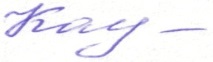 № п\пТребуемая информацияИнформация, указываемая заявителемПримечаниеНазвание коллектива/ ФИО солистаВозрастная группаФИО руководителя/ концертмейстераСотовый телефон руководителя; электронный адресНеобходимое техническое оборудованиеГород, район, селоУчреждение, от которого выдвигается участникВремя прибытия в с. Троицкое и отбытияЧисленность делегацииКоличество человек, нуждающихся в горячем питании